    桃園市進出口商業同業公會 函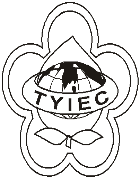          Taoyuan Importers & Exporters Chamber of Commerce桃園市桃園區春日路1235之2號3F           TEL:886-3-316-4346   886-3-325-3781   FAX:886-3-355-9651ie325@ms19.hinet.net     www.taoyuanproduct.org受 文 者：各相關會員發文日期：中華民國109年3月26日發文字號：桃貿豐字第20077號附    件：如文主   旨：國際商會隆重推出「國貿條規2020(Incoterms 2020)中英文版」， 敬請查照。說    明：一、依據社團法人中華民國國際經濟合作協會國經協會(109)國字第119號函辦理。      二、國貿條規2020年版隆重推出，為繼國貿條規2010年後集十年來修改之大成，為國際貿易所有從業人員不可缺少之重要工具書。         三、中華民國國際經濟合作協會為國際商會(ICC)在台唯一授權出版單位，本會已與台灣金融研訓院共同合作出書並推廣。         四、凡有意購買敬請於填寫附件訂購單後以電子郵件方式回傳，如有相關問題歡迎來電詢問。          中華民國國際經濟合作協會兼國際商會中華民國委員會          本案聯絡人：吳惠倫、吳香江、陳盟仁          電話：(02)2528-8833分機33、36、37          傳真：(02)2742-5342電子信箱：cbc-icc-tpe@cieca.org.tw       五、本會與台灣金融研訓院於3月下旬至4月上旬合作辦理國貿條規2020年版線上說明會，屆時於本會網站提供說明會之連結方式。 理事長  簡 文 豐